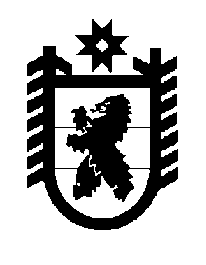 Российская Федерация Республика Карелия    ПРАВИТЕЛЬСТВО РЕСПУБЛИКИ КАРЕЛИЯРАСПОРЯЖЕНИЕот  16 марта 2018 года № 214р-Пг. Петрозаводск Внести в состав рабочей группы по внедрению системы электронной ветеринарной сертификации в Республике Карелия (далее – рабочая группа), образованной распоряжением Правительства Республики Карелия от 8 июля 2017 года № 395р-П, следующие изменения:1) включить в состав рабочей группы следующих лиц:Лабинов В.В. – заместитель Премьер-министра Правительства Республики Карелия – Министр сельского и рыбного хозяйства Республики Карелия, руководитель рабочей группы;Руппиев Е.И. – заместитель Министра сельского и рыбного хозяйства Республики Карелия – Главный государственный ветеринарный инспектор Республики Карелия, заместитель руководителя рабочей группы;  2) указать новые должности следующих лиц:Бурак О.А. – начальник управления – начальник отдела Министерства национальной и региональной политики Республики Карелия;Савицкая А.Ф.  – начальник отдела Министерства сельского и рыбного хозяйства Республики Карелия, секретарь рабочей группы; Шалаева Е.В. – начальник отдела Министерства финансов Республики Карелия;3) исключить из состава рабочей группы Аксененкову Л.А., 
Кузнецову И.А., Палкину О.В., Пепеляева И.Б., Савельева Ю.В.                    
           Глава Республики Карелия                                                              А.О. Парфенчиков